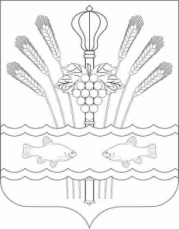 РОССИЙСКАЯ ФЕДЕРАЦИЯРОСТОВСКАЯ ОБЛАСТЬМУНИЦИПАЛЬНОЕ ОБРАЗОВАНИЕ «КОНСТАНТИНОВСКОЕ ГОРОДСКОЕ ПОСЕЛЕНИЕ»АДМИНИСТРАЦИЯ КОНСТАНТИНОВСКОГО ГОРОДСКОГО ПОСЕЛЕНИЯПОСТАНОВЛЕНИЕОб утверждении отчета о реализации муниципальной программы «Управление и распоряжение муниципальным имуществом в муниципальном образовании «Константиновское городское поселение» на 2019 – 2030 годы»  по результатам за 2023 годВо исполнении п.п. 5.7. постановления  Администрации Константиновского городского поселения от 22.10.2018 № 712  «О внесении изменений в постановление Администрации Константиновского городского поселения от 14.06.2018 № 395 «Об утверждении Порядка разработки, реализации и оценки эффективности муниципальных программ Константиновского городского поселения» Администрация Константиновского городского поселения постановляет:1. Утвердить отчет о реализации муниципальной программы «Управление и распоряжение муниципальным имуществом в муниципальном образовании «Константиновское городское поселение» на 2019 – 2030 годы» по результатам за 2023 год (в ред. постановлений № 56 от 11.02.2019г., №1006 от 31.12.2019г., №836 от 30.12.2020г., №208 от 30.12.2021г., №78.13/181-П от 18.03.2022г., №78.13/1422-П от 29.12.2022г., №78.13/388-П от 14.02.2023г., №78.13/1768-П от 26.12.2023г.), согласно приложению.2. Данное постановление подлежит обнародованию в информационном бюллетене «Константиновское городское поселение» и размещению на официальном сайте Администрации Константиновского городского поселения.3. Контроль за выполнением настоящего постановления возложить на заместителя  главы Администрации Константиновского городского поселения Макарова А. С.Глава Администрации Константиновскогогородского поселения                                                                                 А. А. КазаковПриложение к постановлению Администрации Константиновскогогородского поселенияот  19.03.2024  № 78.13/221-ПОтчето реализации муниципальной программы Константиновского городского поселения «Управление и распоряжение муниципальным имуществом в муниципальном образовании «Константиновское городское поселение» на 2019 – 2030 годы»  за 2023год (утвержденной постановлением Администрации Константиновского городского поселения № 213 от 29.12.2018 «Об утверждении муниципальной программы «Управление и распоряжение муниципальным имуществом в муниципальном образовании «Константиновское городское поселение» на 2019-2030 годы» (в ред. постановлений № 56 от 11.02.2019г., №1006 от 31.12.2019г., №836 от 30.12.2020г., №208 от 30.12.2021г., №78.13/181-П от 18.03.2022г., №78.13/1422-П от 29.12.2022г., №78.13/388-П от 14.02.2023г., №78.13/1768-П от 26.12.2023г.)1. Конкретные результаты, достигнутые за 2023 годРеализация муниципальной программы Константиновского городского поселения  «Управление и распоряжение муниципальным имуществом в муниципальном образовании «Константиновское городское поселение» на 2019 – 2030 годы» (далее муниципальная программа) направлена на решение следующих задач: -Выявление и своевременное проведение технической инвентаризации объектов недвижимого имущества, их государственная регистрация прав на недвижимое имущество;- Полная инвентаризация объектов муниципальной собственности, списание;- Оптимизация состава муниципального имущества поселения;- Приватизация муниципального имущества, не участвующего в реализации полномочий, предусмотренных действующим законодательством;- Максимальное вовлечение объектов имущества поселения (зданий, строений, сооружений, движимого имущества) в хозяйственный оборот, в том числе предоставление в аренду, безвозмездное пользование;-  Планирование неналоговых поступлений в бюджет Константиновского городского поселения Константиновского района от использования и приватизации муниципального имущества, учет доходов и контроль за поступлениями неналоговых платежей.Основные мероприятия подпрограмм направлены на достижения целей и решения задач муниципальной программы. Для проверки и подтверждения достижения цели и решения задач муниципальной программы сформированы показатели (индикаторов) (приложение №3):- Количество изготовленной технической документации на объекты, находящиеся в муниципальной собственности;- Количество изготовленной технической документации на бесхозяйные объекты;- Количество застрахованных  и принятых на техническое, аварийное обслуживание и ремонт объектов газового хозяйства;-  Количество объектов сетей газоснабжения, зарегистрированных в государственном реестре опасных производственных объектов;- Количество  примежеванных земельных участков.Раздел 2. Результаты реализации основных мероприятий, приоритетных основных мероприятий и мероприятий ведомственных целевых программ и/или приоритетных проектах (программа), а также сведения о достиженииконтрольных событий муниципальной программыДля достижения цели муниципальной программы в соответствии с поставленными целями и задачами реализация Программы планируется посредством выполнения мероприятий по владению, пользованию и распоряжению муниципальным имуществом.  Мероприятия носят постоянный характер и выполняются в течение периода реализации Программы, основные мероприятия выделены в подпрограммы.Основные мероприятия распределены по шести  подпрограммам исходя из целей и задач по управлению и распоряжению имуществом: В подпрограмму № 1 «Техническая инвентаризация и оформление кадастровых паспортов на бесхозяйное и находящееся в собственности имущество» включено четыре основных мероприятий:Основное мероприятие 1.1. Расходы на техническую инвентаризацию объектов муниципальной собственности, в т.ч. бесхозяйных объектов в целях признания права муниципальной собственности; Основное мероприятие 1.2. Независимая оценка объектов недвижимости значащихся в реестре муниципального имущества Константиновского городского поселения;Основное мероприятие 1.3. Техническое обеспечение и абонентское обслуживание АС УМС;  Основное мероприятие 1.4. Справки по уточнению адреса объекта недвижимости,  на списание объектов недвижимости; Основное мероприятие 1.5. Независимая оценка муниципального движимого  имущества.В результате реализации данного мероприятия проведена оптимизация муниципального имущества и возможность вовлечения объектов недвижимости муниципальной казны в сделки (приватизация, сдача в аренду, передача в хозяйственное ведение, оперативное управление) подготовлены готовые пакеты документов на объекты: технический паспорт, кадастровый паспорт и государственная регистрация права муниципальной собственности.На реализацию данного мероприятия в бюджете поселения предусмотрено 280,00 тыс. руб.  Освоение бюджетных средств в отчетном периоде по данному направлению произведено на 279,72 тыс. руб. Экономия составила 0,28 тыс. руб.В подпрограмму№2 «Страхование и обслуживание газопроводных сетей» включено одно основное мероприятие:Основное мероприятие 2.1. Обслуживание и ремонт объектов газового хозяйства.На реализацию данного мероприятия в бюджете поселения предусмотрено 754,30 тыс. руб.  Освоение бюджетных средств в отчетном периоде по данному направлению произведено на 754,27 тыс. руб. Экономия составила 0,03 тыс. руб.В подпрограмму №3 «Межевание земельных участков и постановка их на кадастровый учёт» включено четыре основных мероприятий:Основное мероприятие 3.1. Межевание земельных участков;Основное мероприятие 3.2. Независимая оценка права аренды (собственности) земельных участков государственная собственность на которые не разграничена в Константиновском городском поселении;Основное мероприятие 3.3. Расходы на калибровку рулетки. Приобретение оборудования (навигатор Gfrmin, лазерный дальномер) для проведения муниципального земельного контроля;На реализацию данного мероприятия в бюджете поселения предусмотрено 897,50 тыс. рублей.  Освоение бюджетных средств в отчетном периоде по данному направлению произведено на 891,88  тыс. руб. Экономия составила 5,62 тыс. рублей.В подпрограмму №4 «Муниципальное жилье» включено четыре основных мероприятия:Основное мероприятие 4.1.  Взносы на капитальный ремонт многоквартирных домов; Основное мероприятие 4.2. Расходы на уплату коммунальных услуг по жилому фонду;Основное мероприятие 4.3.  Проведение обследования о техническом состоянии и эксплуатации жилых домов;Основное мероприятие 4.4. Расходы на приобретение специализированного жилого фонда;Основное мероприятие 4.5. Расходы на разработку проектно-сметной документации по сносу ветхого и аварийного жилья.Основное мероприятие 4.6. Расходы на реализацию мероприятий.В результате реализации муниципальной программы в 2023г.:- повысилась эффективность управления муниципальным имуществом;- получена  объективная информация об объектах недвижимого имущества;- увеличилась доходная часть бюджета города, а также повысилась эффективность расходования бюджетных средств;- качество управления муниципальной собственностью, способствовало более эффективному и ответственному планированию ассигнований бюджета города, сохранению ресурсов для взвешенного принятия новых расходных обязательств бюджета города. На реализацию данного мероприятия в бюджете поселения предусмотрено 203,70  тыс. руб.  Освоение бюджетных средств в отчетном периоде по данному направлению произведено на 199,30 тыс. руб. Экономия составила 4,40 тыс. руб.В подпрограмму №5 «Похозяйственный учет» включено одно основное мероприятие:Основное мероприятие 5.1. Проведение работ по перезакладке книг похозяйственного учета.На реализацию данного мероприятия в бюджете поселения предусмотрено 84,60  тыс. руб.  Освоение бюджетных средств в отчетном периоде по данному направлению произведено на 84,59  тыс. руб. Экономия составила 0,01 тыс. руб.Сведения об использовании бюджетных ассигнований и внебюджетных средств на реализацию муниципальной программы за 2023 год приведены в таблице 1.Отчет об исполнении плана реализации муниципальной программы за 2023год представлен в таблице 2.Сведения о выполнении основных мероприятий, приоритетных основных мероприятий, мероприятий, приоритетных мероприятий и мероприятий ведомственных целевых программ, а также контрольных событий муниципальной программы за 2023 г. представлены в таблице 3.3. Анализ факторов, повлиявшихна ход реализации муниципальной программыФакторов, повлиявших на ход реализации муниципальной программы в отчетный период, не зафиксировано.4. Сведения об использовании бюджетных ассигнований и внебюджетных средств на реализацию муниципальной программыИсточником финансирования мероприятий муниципальной программы является бюджет Константиновского городского поселения.  Общий объем финансирования, предусмотренный на реализацию мероприятий муниципальной программы в 2023 году составил 2220100,00 рублей. Исполнено 2209760,29 рублей.  Экономия составила 10339,71 рублей. Информация о возникновении экономии бюджетных ассигнований на реализацию основных мероприятий, приоритетных основным мероприятий, мероприятий ведомственных целевых программ муниципальной программы, в том числе в результате проведения закупок, при условии их исполнения в полном объеме в отчетном году представлена в приложении №4Информация об основных мероприятиях, приоритетных основных мероприятиях, мероприятиях ведомственных целевых программ, финансируемых за счет всех источников финансирования, выполненных в полном объеме в таблице 5.5. Сведения о достижении значений показателей (индикаторов) муниципальной программы, подпрограмм муниципальной программы за 2023 годЦели муниципальной программы «Управление и распоряжение муниципальным имуществом в муниципальном образовании «Константиновское городское поселение» на 2019 – 2030 годы»: -Эффективное и рациональное использование муниципального имущества и земельных участков; -Совершенствование учета муниципального имущества;-Увеличение доходов бюджета Константиновского городского поселения Константиновского района на основе эффективного управления муниципальным имуществом;- Выполнение полномочий согласно  Закону № 131-ФЗ от 06.10.2003 г. «Об общих принципах организации местного самоуправления в Российской Федерации».Данная цель достигнута путем решения следующих задач:-Выявление и своевременное проведение технической инвентаризации объектов недвижимого имущества, их государственная регистрация прав на недвижимое имущество;- Полная инвентаризация объектов муниципальной собственности, списание;- Оптимизация состава муниципального имущества поселения;-   Приватизация муниципального имущества, не участвующего в реализации полномочий, предусмотренных действующим законодательством;-    Максимальное вовлечение объектов имущества поселения (зданий, сооружений, движимого имущества) в хозяйственный оборот, в том числе предоставление в аренду, безвозмездное пользование;-  Планирование неналоговых поступлений в бюджет Константиновского городского поселения Константиновского района от использования и приватизации муниципального имущества, учет доходов и контроль за поступлениями неналоговых платежей.В рамках реализации муниципальной программы предусмотрено достижение следующих показателей:Показатель 1 «Количество изготовленной технической документации на объекты, находящиеся в муниципальной собственности»;Показатель 2 « Количество изготовленной технической документации на бесхозяйные объекты»;Показатель 3 «Количество объектов сетей газоснабжения, зарегистрированных в государственном реестре опасных производственных объектов»;Показатель 4 «Количество  промежёванных земельных участков».Сведения о достижении значений показателей (индикаторов) муниципальной программы, подпрограмм муниципальной программы за 2023 год приведены в таблице 6.6. Результаты оценки эффективности реализации муниципальной программы в 2023 годуОценка эффективности реализации муниципальной программы проводится на основе:1.	Оценки степени достижения целей и решения задач муниципальной программы в целом путем сопоставления фактически достигнутых значений индикаторов муниципальной программы и их плановых и прогнозируемых значений, по формуле:Сд = Зф / Зп  х 100%,      Целевого показателя 1. – 0/70 х100 % = 0,00%Целевого показателя 2. – 21/50 х 100 %   = 42%Целевого показателя 3. – 52,78/45,0 х 100 %   = 117,29%Целевого показателя 4. –70/50 х 100 %   = 140%Сд – степень достижения целей (решения задач);Зф – фактическое значение показателя (индикатора) муниципальной программы;Зп – плановое (прогнозируемое) значение показателя (индикатора) муниципальной программы;Муниципальная программа считается реализуемой, так как не менее 99,53 процентов мероприятий, запланированных на отчетный год, выполнены в полном объеме.2. Степени соответствия запланированному уровню затрат и эффективности использования средств бюджета Константиновского городского поселения ресурсного обеспечения муниципальной программы путем сопоставления фактических и плановых объемов финансирования муниципальной программы в целом и ее подпрограмм,  по формуле:Уф = Фф / Фп х 100%,    99,53%=2209,76/2220,10 х100%     где: Уф – уровень финансирования реализации основных мероприятий муниципальной программы (подпрограмм);Фф – фактический объем финансовых ресурсов, направленных на реализацию мероприятий муниципальной программы (подпрограммы);Фп – плановый объем финансирования ресурсов на реализацию муниципальной программы (подпрограммы) на соответствующий отчетный период. Уровень финансирования реализации основных мероприятий муниципальной программы (Уф) составил 99 процента;Произведенные в 2023 году расходы Администрации Константиновского городского поселения полностью соответствуют их установленным расходным полномочиям.Несоответствие (превышение) объемов ассигнований бюджета Константиновского городского поселения объемам бюджетных ассигнований предусмотренных программой в 2023 году не допускалосьПерераспределение  бюджетных ассигнований между мероприятиями Программы не осуществлялось.7. Предложения по дальнейшей реализации муниципальной программы Отклонений от плановой динамики реализации муниципальной программы за отчетный период нет. Дальнейшая реализация муниципальной программы на 2023 год не требует никаких корректировок и идет строго по плану реализации муниципальной программы.Таблица 1 Таблица 2СВЕДЕНИЯо выполнении основных мероприятий, приоритетных основных мероприятий, мероприятий, приоритетных мероприятий и мероприятий ведомственных целевых программ, а также контрольных событий муниципальной программы за 2023 г.Таблица 3ИНФОРМАЦИЯо возникновении экономии бюджетных ассигнований на реализацию основных мероприятий, приоритетных основным мероприятий, мероприятий ведомственных целевых программ муниципальной программы, в том числе в результате проведения закупок, при условии их исполнения в полном объеме в отчетном годуОт 19.03.2024 г. Константиновск     № 78.13/221-ПСВЕДЕНИЯоб использовании бюджетных ассигнований и внебюджетных средств на реализацию муниципальной программы за 2023 г.СВЕДЕНИЯоб использовании бюджетных ассигнований и внебюджетных средств на реализацию муниципальной программы за 2023 г.СВЕДЕНИЯоб использовании бюджетных ассигнований и внебюджетных средств на реализацию муниципальной программы за 2023 г.СВЕДЕНИЯоб использовании бюджетных ассигнований и внебюджетных средств на реализацию муниципальной программы за 2023 г.СВЕДЕНИЯоб использовании бюджетных ассигнований и внебюджетных средств на реализацию муниципальной программы за 2023 г.СВЕДЕНИЯоб использовании бюджетных ассигнований и внебюджетных средств на реализацию муниципальной программы за 2023 г.СВЕДЕНИЯоб использовании бюджетных ассигнований и внебюджетных средств на реализацию муниципальной программы за 2023 г.Основное мероприятие 5.1.Проведение работ по перезакладке книг похозяйственного учетаВсего84,6084,6084,59Основное мероприятие 5.1.Проведение работ по перезакладке книг похозяйственного учетабюджет Константиновского городского поселения84,6084,6084,59Основное мероприятие 5.1.Проведение работ по перезакладке книг похозяйственного учетабезвозмездные поступления в бюджет Константиновского городского поселения, <2>Основное мероприятие 5.1.Проведение работ по перезакладке книг похозяйственного учетав том числе за счет средств:Основное мероприятие 5.1.Проведение работ по перезакладке книг похозяйственного учета - федерального бюджетаОсновное мероприятие 5.1.Проведение работ по перезакладке книг похозяйственного учета- областного бюджетаОсновное мероприятие 5.1.Проведение работ по перезакладке книг похозяйственного учета - Фонда содействия реформированию ЖКХОсновное мероприятие 5.1.Проведение работ по перезакладке книг похозяйственного учетавнебюджетные источникиХ№ п/пНаименование основного мероприятия подпрограммы, мероприятия Ответственный исполнительзаместитель руководителя ОМС/ФИО)Плановый срокПлановый срокФактический срокФактический срокРезультатыРезультатыРезультатыПроблемы, возникшие в ходе реализации мероприятия № п/пНаименование основного мероприятия подпрограммы, мероприятия Ответственный исполнительзаместитель руководителя ОМС/ФИО)начала реализацииокончания реализацииначала реализацииокончания реализациизапланированныезапланированныедостигнутыеПроблемы, возникшие в ходе реализации мероприятия 123456788910Подпрограмма 1 «Техническая инвентаризация и оформление кадастровых паспортов на бесхозяйное и находящееся в собственности имущество»Подпрограмма 1 «Техническая инвентаризация и оформление кадастровых паспортов на бесхозяйное и находящееся в собственности имущество»Подпрограмма 1 «Техническая инвентаризация и оформление кадастровых паспортов на бесхозяйное и находящееся в собственности имущество»Подпрограмма 1 «Техническая инвентаризация и оформление кадастровых паспортов на бесхозяйное и находящееся в собственности имущество»Подпрограмма 1 «Техническая инвентаризация и оформление кадастровых паспортов на бесхозяйное и находящееся в собственности имущество»Подпрограмма 1 «Техническая инвентаризация и оформление кадастровых паспортов на бесхозяйное и находящееся в собственности имущество»Подпрограмма 1 «Техническая инвентаризация и оформление кадастровых паспортов на бесхозяйное и находящееся в собственности имущество»Подпрограмма 1 «Техническая инвентаризация и оформление кадастровых паспортов на бесхозяйное и находящееся в собственности имущество»Подпрограмма 1 «Техническая инвентаризация и оформление кадастровых паспортов на бесхозяйное и находящееся в собственности имущество»Подпрограмма 1 «Техническая инвентаризация и оформление кадастровых паспортов на бесхозяйное и находящееся в собственности имущество»Подпрограмма 1 «Техническая инвентаризация и оформление кадастровых паспортов на бесхозяйное и находящееся в собственности имущество»1.1Изготовление изготовленной технической документации на объекты, находящиеся в муниципальной собственностиНачальник отдела имущественных и земельных отношенийБолдырева Е. Б. (Заместитель главы Администрации Константиновского городского поселения Макаров А. С.)01.01.202331.12.202301.01.202331.12.2023Изготовление не менее  50 шт. технической документации  для постановки на кадастровый учет для дальнейшей регистрации муниципальной собственностиИзготовление не менее  50 шт. технической документации  для постановки на кадастровый учет для дальнейшей регистрации муниципальной собственностиИзготовлено 21 шт.  технической документации  1.2изготовленной технической документации на бесхозяйные объектыНачальник отдела имущественных и земельных отношенийБолдырева Е. Б. (Заместитель главы Администрации Константиновского городского поселения Макаров А. С.)01.01.202331.12.202301.01.202331.12.2023Изготовление не менее  50 шт. технической документации  для постановки на кадастровый учет для дальнейшей регистрации муниципальной собственностиИзготовление не менее  50 шт. технической документации  для постановки на кадастровый учет для дальнейшей регистрации муниципальной собственностиИзготовлено 21 шт.  технической документации  1.3Независимая оценка объектов недвижимости значащихся в реестре муниципального имущества Константиновского городского поселенияНачальник отдела имущественных и земельных отношенийБолдырева Е. Б. (Заместитель главы Администрации Константиновского городского поселения Макаров А. С.)01.01.202331.12.202301.01.202331.12.2023Изготовление не менее 50 отчетов о рыночной стоимости объектов недвижимостиИзготовление не менее 50 отчетов о рыночной стоимости объектов недвижимостиИзготовлено 110 отчетов о рыночной стоимости объектов недвижимостиПодпрограмма 2  «Страхование и обслуживание газопроводных сетей»Подпрограмма 2  «Страхование и обслуживание газопроводных сетей»Подпрограмма 2  «Страхование и обслуживание газопроводных сетей»Подпрограмма 2  «Страхование и обслуживание газопроводных сетей»Подпрограмма 2  «Страхование и обслуживание газопроводных сетей»Подпрограмма 2  «Страхование и обслуживание газопроводных сетей»Подпрограмма 2  «Страхование и обслуживание газопроводных сетей»Подпрограмма 2  «Страхование и обслуживание газопроводных сетей»Подпрограмма 2  «Страхование и обслуживание газопроводных сетей»Подпрограмма 2  «Страхование и обслуживание газопроводных сетей»Подпрограмма 2  «Страхование и обслуживание газопроводных сетей»2.1Техническое, аварийное обслуживание и ремонт объектов газового хозяйства«Правилами безопасности систем газораспределения и газопотребления» (утверждены Постановлением Федерального горного и промышленного надзора России от 18.03.2003 г. №4376), Стандартом отрасли «Техническая эксплуатация газораспределительных систем. Основные положения. Газораспределительные сети и газовое оборудование зданий. Резервуарные и баллонные установки. ОСТ 153-39.3-051-2003» (утвержден приказом Минэнерго РФ от 27.06.2003г. №259). Запланировано к обслуживанию 45,0 км.Был заключен договор на   техническое, аварийное обслуживание и ремонт объектов газового хозяйства на 52,78 км. газовых сетейПодпрограмма 3 «Межевание земельных участков и постановка их на кадастровый учёт»Подпрограмма 3 «Межевание земельных участков и постановка их на кадастровый учёт»Подпрограмма 3 «Межевание земельных участков и постановка их на кадастровый учёт»Подпрограмма 3 «Межевание земельных участков и постановка их на кадастровый учёт»Подпрограмма 3 «Межевание земельных участков и постановка их на кадастровый учёт»Подпрограмма 3 «Межевание земельных участков и постановка их на кадастровый учёт»Подпрограмма 3 «Межевание земельных участков и постановка их на кадастровый учёт»Подпрограмма 3 «Межевание земельных участков и постановка их на кадастровый учёт»Подпрограмма 3 «Межевание земельных участков и постановка их на кадастровый учёт»Подпрограмма 3 «Межевание земельных участков и постановка их на кадастровый учёт»Подпрограмма 3 «Межевание земельных участков и постановка их на кадастровый учёт»3.1Межевание земельных участковНачальник отдела имущественных и земельных отношенийБолдырева Е. Б. (Заместитель главы Администрации Константиновского городского поселения Макаров А. С.)01.01.202331.12.202301.01.202331.12.2023Кадастровый учет не менее 50 ЗУ на территории Константиновского городского поселения Кадастровый учет не менее 50 ЗУ на территории Константиновского городского поселения Было промежеванно и поставлено на кадастровый учет 70 земельных участков.№ п/пНаименование основного мероприятия подпрограммы, приоритетного основного мероприятия, мероприятия ведомственной целевой программы (по инвестиционным расходам – в разрезе объектов) <1>ОжидаемыйрезультатФактически сложившийся результатСумма экономии
(тыс. рублей)Сумма экономии
(тыс. рублей)№ п/пНаименование основного мероприятия подпрограммы, приоритетного основного мероприятия, мероприятия ведомственной целевой программы (по инвестиционным расходам – в разрезе объектов) <1>ОжидаемыйрезультатФактически сложившийся результатвсегов том числе в результате проведения закупок12 3 4 5 61Муниципальная 
программаУправление и распоряжение муниципальным имуществом в муниципальном образовании «Константиновское городское поселение» на 2019 – 2030 годыХ Х10,340,002Подпрограмма  1 «Техническая инвентаризация и оформление кадастровых паспортов на бесхозяйное и находящееся в собственности имущество»Х Х 0,28-3Основное мероприятие 1.1Расходы на техническую инвентаризацию объектов муниципальной собственности, в т.ч. бесхозяйных объектов в целях признания права муниципальной собственности 13,0013,000,00- 4Основное мероприятие 1.2Независимая оценка объектов недвижимости значащихся в реестре муниципального имущества Константиновского городского поселения0,000,000,00-5Основное мероприятие 1.3Техническое обеспечение и абонентское обслуживание АС УМС  167,00166,720,28-6Основное мероприятие 1.4Справки:- по уточнению адреса объекта недвижимости,  -  на списание объектов недвижимости.100,00100,000,00-7Основное мероприятие 1.5Независимая оценка муниципального движимого  имущества0,000,000,008Подпрограмма 2«Страхование и обслуживание газопроводных сетей»Х Х 0,03-9Основное мероприятие 2.1Обслуживание и ремонт объектов газового хозяйства754,30754,270,03-10Подпрограмма 3 «Межевание земельных участков и постановка их на кадастровый учёт»Х Х 5,62-11Основное мероприятие3.1.Межевание земельных участков635,00633,631,37-12Основное мероприятие 3.2 Независимая оценка права аренды (собственности) земельных участков государственная собственность на которые не разграничена в Константиновском городском поселении259,00258,250,75-13Основное мероприятие 3.3 Расходы на калибровку рулетки. Приобретение оборудования (навигатор Gfrmin, лазерный дальномер) для проведения муниципального земельного контроля.3,500,003,50-14Подпрограмма  4 «Муниципальное жилье»Х Х 4,4-15Основное мероприятие 4.1 Взносы на капитальный ремонт многоквартирных домов114,60110,274,33-16Основное мероприятие 4.2 Расходы на уплату коммунальных услуг по жилому фонду37,2037,150,05-17Основное мероприятие 4.3Капитальный ремонт жилых помещений, значащихся в реестре муниципального имущества Константиновского городского поселения0,000,000,00-18Основное мероприятие 4.4Расходы на приобретение специализированного жилого фонда0,000,000,00-19Основное мероприятие 4.5.Расходы на разработку проектно-сметной документации по сносу ветхого и аварийного жилья0,000,000,0020Основное мероприятие 4.6Реализация мероприятий51,9051,880,02Подпрограмма  5 «Похозяйственный учет»Х Х 0,01-Основное мероприятие 5.1.Проведение работ по перезакладки книг похозяйственного учета84,6084,590,01-Таблица 4Информацияоб основных мероприятиях, приоритетных основных мероприятиях, мероприятиях ведомственных целевых программ, финансируемых за счет всех источников финансирования, выполненных в полном объемеТаблица 5Сведения о достижении значений показателей (индикаторов)